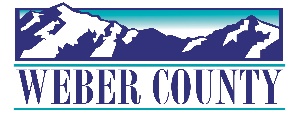 PUBLIC NOTICE is hereby given that the Board of Commissioners of Weber County, Utah will hold a regular commission meeting in the Commission Chambers at 2380 Washington Blvd., Ogden, Utah, on Tuesday, April 19, 2022, commencing at 10:00 a.m. This meeting is also available by Zoom: link- https://zoom.us/j/98286152984?pwd=TEZicTNvLzlTdWQ3Sk0yaDBvR3p2UT09Meeting ID: 982 8615 2984Passcode: 106808	Phone- 1(312)626-6799	The agenda for the meeting consists of the following:Welcome- Commissioner JenkinsB. 	Pledge of Allegiance- Craig Brandt 	C.	Invocation- Sean WilkinsonD.	Thought of the Day- Commissioner HarveyE. 	Agenda Related Public Comments- (Comments will be taken for items listed on the agenda- please limit comments to 3 minutes).F.	Consent Items-	1.	Request for approval of warrants #5391-5418 and #467207-467330 in the amount of $1,658,195.96.2. 	Request for approval of purchase orders in the amount of $228,486.57.3.	Request for approval of the minutes for the meeting held on April 12, 2022.4.	Request from the Weber-Morgan Health Department for approval to surplus a 2008 Honda CR-V, LX.5.	Request from the Information Technology Department for approval to surplus computer equipment. 6.	Request for approval of new business licenses. 7.	Request for approval of a Quitclaim Deed to Weber County from Brian Triplett.8.	Request for approval of a contract by and between Weber County – Ogden Eccles Conference Center and the 5th Floor for event space rental.G.	Action Item-1.	Request for approval of a resolution of the County Commissioners of Weber County approving an Inter-local Agreement by and between Weber County and the city of West Haven regarding the Sheriff’s Office VIPS Program.	Presenter: Tyler Greenhalgh2.	Request for approval of a contract by and between Weber County and the State of Utah for perimeter/building security at the State of Utah Administrative Office and bailiff services at the Ogden Second District Court House and the Second District Juvenile Courthouse.	Presenter: Joshua Marigoni3.	Request for approval of a contract by and between Weber County and Rhonda McColloch for inmate haircut services.	Presenter: Fred Jackson4.	Request for approval of a contract by and between Weber County and Pro Edge Technology, LLC for the installation of security cameras and access control systems at the warehouse.	Presenter: Hannah Gard5.	Request for approval of a contract by and between Weber County and Bloom Recyclers, LLC to remove existing railroad tracks and ties at the transfer station.	Presenter: Sean Wilkinson6.	Request for approval of a Memorandum of Understanding by and between Weber County and United Partnership for a partnership for Student Success, Ogden School District- Ben Lomond High School.	Presenter: Melissa Freigang7.	Request for approval of a contract by and between Weber County and Horrocks Engineers for ROW acquisition.	Presenter: Gary MyersH.	Commissioner Comments-   I.	Adjourn-CERTIFICATE OF POSTINGThe undersigned duly appointed Executive Coordinator in the County Commission Office does hereby certify that the above notice and agenda were posted as required by law this 15th day of April, 2022.																				______________________________________________											Shelly HalacyIn compliance with the Americans with Disabilities Act, persons needing auxiliary services for these meetings should call the Weber County Commission Office at 801-399-8405 at least 24 hours prior to the meeting. Information on items presented can be found by clicking highlighted words at the end of the item.